Publicado en Madrid el 11/11/2019 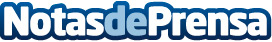 Entregados los Premios Potencia 2019Ayer tuvo lugar la ceremonia de los XIII Premios Potencia de Maquinaria de Obra Pública e Ingeniería Civil 2019, que congregó a más de 200 profesionales de la industria de la construcción en el palco de honor del Santiago BernabéuDatos de contacto:José HenríquezDirector de información de TPI628269082Nota de prensa publicada en: https://www.notasdeprensa.es/entregados-los-premios-potencia-2019_1 Categorias: Nacional Sociedad Madrid Premios Urbanismo Otros Servicios Construcción y Materiales http://www.notasdeprensa.es